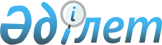 О внесении изменения и дополнения в постановление Правительства Республики Казахстан от 22 сентября 2006 года № 903
					
			Утративший силу
			
			
		
					Постановление Правительства Республики Казахстан от 22 июня 2009 года № 959. Утратило силу постановлением Правительства Республики Казахстан от 7 августа 2017 года № 475
      Сноска. Утратило силу постановлением Правительства РК от 07.08.2017 № 475.
      Правительство Республики Казахстан ПОСТАНОВЛЯЕТ : 
      1. Внести в постановление Правительства Республики Казахстан от 22 сентября 2006 года № 903 "Об образовании Межведомственной комиссии Республики Казахстан по вопросам торговой политики и участия в международных экономических организациях" следующие изменение и дополнение: 
      состав Межведомственной комиссии Республики Казахстан по вопросам торговой политики и участия в международных экономических организациях, утвержденный указанным постановлением, изложить в новой редакции согласно приложению к настоящему постановлению; 
      Положение о Межведомственной комиссии Республики Казахстан по вопросам торговой политики и участия в международных экономических организациях, утвержденное указанным постановлением, дополнить пунктом 11-1 следующего содержания: 
      "11-1. В случае рассмотрения вопросов, входящих в компетенцию государственных органов, на заседания Комиссии приглашаются заместители руководителей государственных органов. 
      Заключение государственного органа для приобщения к материалам заседания Комиссии должно быть представлено в письменном виде за подписью руководителя государственного органа или его заместителя.". 
      2. Настоящее постановление вводится в действие со дня подписания.  Состав
Межведомственной комиссии Республики Казахстан
по вопросам торговой политики и участия в
международных экономических организациях
      Шукеев                    - Первый Заместитель Премьер-Министра 
      Умирзак Естаевич            Республики Казахстан, председатель 
      Исекешев                  - Министр индустрии и торговли 
      Асет Орентаевич             Республики Казахстан, заместитель 
                                  председателя 
      Айтжанова                 - вице-министр индустрии и торговли 
      Жанар Сейдахметовна         Республики Казахстан, секретарь 
      Бекетаев                  - вице-министр юстиции Республики 
      Марат Бакытжанович          Казахстан 
      Бектуров                  - вице-министр транспорта и 
      Азат Габбасович             коммуникаций Республики Казахстан 
      Евниев                    - вице-министр сельского хозяйства 
      Арман Кайратович            Республики Казахстан 
      Кусаинов                  - вице-министр экономики и бюджетного 
      Марат Апсеметович           планирования Республики Казахстан 
      Магауов                   - вице-министр энергетики и минеральных 
      Асет Маратович              ресурсов Республики Казахстан 
      Смаилов                   - вице-министр финансов Республики 
      Алихан Асханович            Казахстан 
      Кудайбергенов             - заместитель Председателя Агентства 
      Ескендир Копбосынович       Республики Казахстан по регулированию 
                                  естественных монополий 
      Кожахметов                - заместитель Председателя Агентства 
      Жанат Муратович             Республики Казахстан по защите 
                                  конкуренции 
      Ергожин                   - председатель Налогового комитета 
      Даулет Едилович             Министерства финансов Республики 
                                  Казахстан 
      Тен                       - заместитель председателя Комитета 
      Игорь Викторович            таможенного контроля Министерства 
                                  финансов Республики Казахстан 
					© 2012. РГП на ПХВ «Институт законодательства и правовой информации Республики Казахстан» Министерства юстиции Республики Казахстан
				
Премьер-Министр
Республики Казахстан
К. МасимовПриложение
к постановлению Правительства
Республики Казахстан
от 22 июня 2009 года № 959 
Утвержден
постановлением Правительства
Республики Казахстан
от 22 сентября 2006 года № 903 